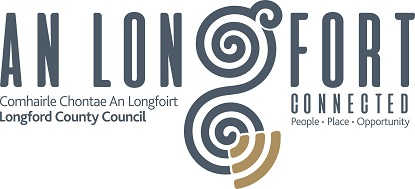 Longford County Council Traffic Section Market Square Longford 043-3331563 CARER’S PARKING PERMIT FORM  Name: 	 	______________________________________ Home Address:      ______________________________________ ______________________________________ Client’s Address: ______________________________________ 	  	 	 	______________________________________ Phone No.           __________       Mobile No._______________ Designated Street/Car Park:  ___________________________________                           Vehicle Registration No: ______________Make/Model:__________________ Amount Paid: _________________________ SIGNED :________________________           DATE:_______________  STATUTORY DECLARATION BY APPLICANTI, ________________________________ hereby declare that the particulars given in this application form are correct and true in every detail to the best of my knowledge and I make this solemn declaration conscientiously believing the same to be true by virtue of the Statutory Declarations Act, 1938. When submitting the application form, please ensure that you have submitted the relevant documentation as detailed below; Proof of being appointed carer for client at above address. (Carer’s card/Letter from H.S.E)  Please forward Application Form to Longford County Council, Traffic Section, Market Square, Longford.  Fee is €30.00 p.a. or €15.00 for 6 months. Carer’s Parking Permits are non-refundable and in the event of loss/damaged or replacement of permit please note that re-issue of this permit incurs an administration fee of €5.00 